Statutory Declaration under Section 4(1)(B) of Right to Information Act - 2005 The particulars of its organization, function and duties of the organisationName of the Society:Swayam Siddhi Mitra Sngh, BhiwandiName of the Institution: Swayam Siddhi Mitra Sangh Degree college, BhiwandiAddress: Sona Devi Compound, near arihant society, Saibaba Mandir BhiwandiFunctions/Services:Higher Education Institution affiliated to University of Mumbai. The college discharges its function in accordance with the rules and regulations provided in Maharashtra Public University Act amended from time to time and instructions/ orders issued by Directorate of Higher Education, Government of Maharashtra and University of Mumbai Duties:To support students in their learning progression and to ensure and sustain quality education. The college is striving hard in achieving its mission “To strengthen the students academically, socially and economically”Profile of Institution:Private(Unaided) College.Head of the institution:I/C Principal, Mr. Mahesh Soni, Swayam Siddhi Mitra Sanghs Degree CollegeContact Number: 9022238844Email: ssms.degreecollege@gmail.comWebsite: www.swyamsiddhi.info.orgWorking Hours: College office: 10.00 am to 5.00 pm, Class time: 8.00 am to 2.00 pmHolidays: The College shall remain closed on Sundays and Public Holidays as declaredby the University of Mumbai/ Government of Maharashtra. Library remains open on all working days from 7:00 a.m. to 5:00 p.m.COURSES OFFEREDB.COM, BMS(Marketing and Finance), M.com (Accountancy) Information Officer: Mr. Aswad Shaikh, HOD of Commerce, Faculty of CommerceAppellate Officer: Principal, Mr. Mahesh Soni, Swayam Siddhi Mitra Sangh Degree college, BhiwandiRTI Act 2005 Link: http://righttoinformation.gov.in/rti-act.pdf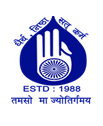 SWAYAM SIDDHI MITRA SANGH’SSWAYAM SIDDHI DEGREE COLLEGE, BHIWANDIAccredited by NAAC With ‘B’ + Grade(Affiliated to University of Mumbai, Recognised by Govt. of Maharashtra)